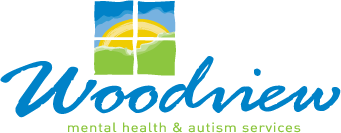 Emotional Regulation:                             WorkbookLearning Objectives:To define emotional regulationTo learn general guidelines for increasing communication about emotions Help reinforce basic positive regulation strategiesReviewWhat is ASD?ASD stands for _____________________________________2 Core areas:Communication/Social DeficitsFixed/Repetitive BehavioursPresent in early developmentCause significant impairment in social, occupational, or other areas of lifeNot better explained by an intellectual disability or global developmental delay3 Levels:Level 1: Support NeededLevel 2: Substantial Support NeededLevel 3: Very Substantial Support NeededWhat is ABA?ABA stands for __________________________________________ABA is a set of _________________________ that are used to improve _______________________________ behaviours.What are some concerns you have about your child’s emotional regulation? Emotional Regulation Skills:Demonstrate understanding of ________________.In self and _____________.Shows emotion appropriate to _______________. ____________ about emotions regularly. ____________ for others and selfUses appropriate ____________ _____________to deal with difficult emotions. Eg. ________________, ____________, ____________.Why would we work on Emotional Regulation? How do we teach emotional regulation skills?Use ______________ strategies.Use _______________ to build skills.Provide _________________ .Lead by ________________. Demonstrate good ______________ ______________ ourselves. Suggestions for teaching: Key Points about Calming StrategiesAge appropriate_______________________________________________________________________________________________________________________________________________________________.Child has most/all of the necessary skills_______________________________________________________________________________________________________________________________________________________________.Neutral Tasks (not highly reinforcing or aversive)_______________________________________________________________________________________________________________________________________________________________.Choose and teach a variety of strategies_______________________________________________________________________________________________________________________________________________________________.Calming Strategies to use: ReferencesAmerican Psychiatric Association. (2013). Diagnostic and statistical manual of mental disorders: DSM-5. Washington, D.C: American Psychiatric Association.Bellini, S. & Akillian, J. (2007).  A meta-analysis of video modeling and video self-modeling interventions for children and adolescents with autism spectrum disorders, Exceptional Children, 73(3), 264-287.Bozicevic, L., De Pascalis, L., Schuitmaker, N., Tomlinson, M., Cooper, P. J., & Murray, L (2016). Longitudinal association between child emotional regulation and aggression, and the role of parenting: a comparison of three cultures, Psychopathology,49(4), 228-235.Cooper, J. O., Heron, T. E., & Heward, W. L. (2007). Applied Behavior Analysis (2nd ed.). Upper Saddle River, NJ: Pearson Education Inc.Mazefsky, C. A. (2015). Emotion regulation and emotional distress in autism spectrum disorder: Foundations and considerations for future research, J Autism Dev Disord., 45(11), 3405-3408. Rao, S.M. & Gagie, B. (2006). Learning through seeing and doing: Visual supports for children with autism, Teaching Exceptional Children, 38(6), 26-33.Richley, J. A., Damiano, C. R., Sabatino, A., Rittenberg, A., Petty, C., Bizzell, J., Voyvodic, J., Heller, A., Coffman, M. C., Smoski, M., Davidson, R. J., & Dichter, G. S. (2015).  Neural mechanisms and emotional regulation in autism spectrum disorder, J Autism Dev Disord, 45(11), 3409-3423.Schrandt, J. A., Townsend, D. B., & Poulson, C. L. (2009). Teaching empathy skills to children with autism, Journal of Applied Behavior Analysis, 42(1), 17-32.Tiger, J. H., Hanley, G. P., & Bruzek, J. (2008). Functional communication training: A review and practical guide, Behaviour Analysis in Practice, 1(1), 16-23.Torrado, J. C., Gomez, J., & Montoro, G. (2017). Emotional regulation of individuals with autism spectrum disorders: smartwatches for monitoring and interaction, Sensors, 17, 1359. Wong, C., et al. (2014). Evidence-based practices for children, youth, and young adults with Autism Spectrum Disorder. Chapel Hill: The University of North Carolina, Frank Porter Graham Child Development Institute, Autism Evidence-Based Practice Review Group. Emotions that are Difficult:Behaviours that happen:AngerYellingShort Term: Long Term: Skill Suggestions: Teaching Emotion RecognitionLinking Emotions to SituationsSetting up the EnvironmentLabeling Emotions Calming StrategiesSkill Suggestions on how to practice: Situations it can be used: 